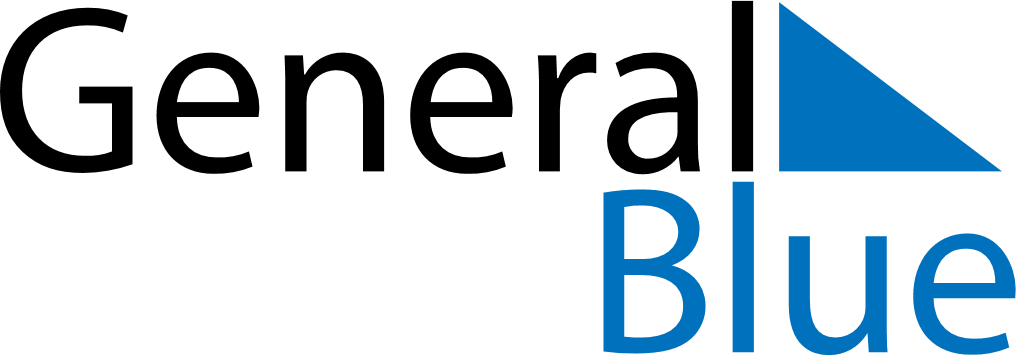 April 2024April 2024April 2024April 2024April 2024April 2024Sosnovka, Chuy, KyrgyzstanSosnovka, Chuy, KyrgyzstanSosnovka, Chuy, KyrgyzstanSosnovka, Chuy, KyrgyzstanSosnovka, Chuy, KyrgyzstanSosnovka, Chuy, KyrgyzstanSunday Monday Tuesday Wednesday Thursday Friday Saturday 1 2 3 4 5 6 Sunrise: 6:46 AM Sunset: 7:29 PM Daylight: 12 hours and 43 minutes. Sunrise: 6:44 AM Sunset: 7:31 PM Daylight: 12 hours and 46 minutes. Sunrise: 6:43 AM Sunset: 7:32 PM Daylight: 12 hours and 49 minutes. Sunrise: 6:41 AM Sunset: 7:33 PM Daylight: 12 hours and 52 minutes. Sunrise: 6:39 AM Sunset: 7:34 PM Daylight: 12 hours and 54 minutes. Sunrise: 6:37 AM Sunset: 7:35 PM Daylight: 12 hours and 57 minutes. 7 8 9 10 11 12 13 Sunrise: 6:36 AM Sunset: 7:36 PM Daylight: 13 hours and 0 minutes. Sunrise: 6:34 AM Sunset: 7:37 PM Daylight: 13 hours and 3 minutes. Sunrise: 6:32 AM Sunset: 7:39 PM Daylight: 13 hours and 6 minutes. Sunrise: 6:31 AM Sunset: 7:40 PM Daylight: 13 hours and 9 minutes. Sunrise: 6:29 AM Sunset: 7:41 PM Daylight: 13 hours and 11 minutes. Sunrise: 6:27 AM Sunset: 7:42 PM Daylight: 13 hours and 14 minutes. Sunrise: 6:26 AM Sunset: 7:43 PM Daylight: 13 hours and 17 minutes. 14 15 16 17 18 19 20 Sunrise: 6:24 AM Sunset: 7:44 PM Daylight: 13 hours and 20 minutes. Sunrise: 6:22 AM Sunset: 7:45 PM Daylight: 13 hours and 23 minutes. Sunrise: 6:21 AM Sunset: 7:47 PM Daylight: 13 hours and 25 minutes. Sunrise: 6:19 AM Sunset: 7:48 PM Daylight: 13 hours and 28 minutes. Sunrise: 6:18 AM Sunset: 7:49 PM Daylight: 13 hours and 31 minutes. Sunrise: 6:16 AM Sunset: 7:50 PM Daylight: 13 hours and 34 minutes. Sunrise: 6:14 AM Sunset: 7:51 PM Daylight: 13 hours and 36 minutes. 21 22 23 24 25 26 27 Sunrise: 6:13 AM Sunset: 7:52 PM Daylight: 13 hours and 39 minutes. Sunrise: 6:11 AM Sunset: 7:53 PM Daylight: 13 hours and 42 minutes. Sunrise: 6:10 AM Sunset: 7:55 PM Daylight: 13 hours and 44 minutes. Sunrise: 6:08 AM Sunset: 7:56 PM Daylight: 13 hours and 47 minutes. Sunrise: 6:07 AM Sunset: 7:57 PM Daylight: 13 hours and 49 minutes. Sunrise: 6:05 AM Sunset: 7:58 PM Daylight: 13 hours and 52 minutes. Sunrise: 6:04 AM Sunset: 7:59 PM Daylight: 13 hours and 55 minutes. 28 29 30 Sunrise: 6:03 AM Sunset: 8:00 PM Daylight: 13 hours and 57 minutes. Sunrise: 6:01 AM Sunset: 8:01 PM Daylight: 14 hours and 0 minutes. Sunrise: 6:00 AM Sunset: 8:03 PM Daylight: 14 hours and 2 minutes. 